SLOVO    C cC kao  CVIJET  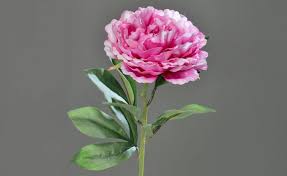 C kao   CIPELA   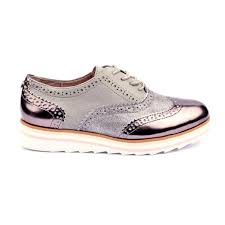 NASTAVI NIZ :CCC